BAB 2ANALISIS DAN PERANCANGANSekilas Tentang Madrasah Aliyah Alhikmah 2 BendaMadrasah ini bernama Madrasah Aliyah Alhikmah 2 (  MALHIKDUA SCHOOL). Lahir dari sebuah lembaga non formal yakni pondok pesantren. Secara resmi kelembagaan, MA Alhikmah 2 Benda mengajukan izin operasional mulai tahun 1990 ke Departemen Agama. Sekolah ini beralamatkan di Jalan Raya Benda Sirampog. Dalam prestasi di bidang pendidikan Madrasah Aliyah Alhikmah 2 Benda  ini telah meluluskan angkatan kurang lebih 16 angkatan.Analisa Kebutuhan2.2.1	Php ( Php Hypertext Preprocessor )	PHP (PHP Hypertext Preprocessor ) merupakan sebuah bahasa pemrograman yang digunakan sebagai bahasa script server-side yang di ciptakan pertama kali oleh Rasmus Lerdoft pada tahun 1994. Bahasa ini merupakan software yang bersifat Open Source dengan alamat situs http://www.php.net. Dalam pengembangan sebuah halaman web bahasa ini sangat penting karena sifatnya yang dinamis sehingga untuk keperluan maintenance lebih mudah untuk di lakukan. Penggunaan bahasa ini biasanya di sisipkan dalam suatu halaman HTML. 	Interpreter adalah prinsip kerja dari bahasa pemrograman ini, dimana script tidak diubah ke dalam bentuk source code seperti sistem compiler. Untuk dapat di eksekusi bahasa dengan sistem interpreter ini, harus memiliki program pembuatnya.Database MySQLSQL adalah bahasa standard yang digunakan untuk mengakses server Database . Bahasa ini dikembangkan oleh IBM, namun telah diadopsi dan telah digunakan sebagai standard industri. Dengan menggunkan SQL, proses akses basis data menjadi lebih mudah atau user-friendly karena mirip dengan bahasa standard.MySQL (My Structure Query Language) adalah sebuah program pembuat database yang bersifat open source, artinya siapa saja boleh menggunakannya dan bersifat free. MySQL sebenarnya produk yang berjalan pada platform Linux. Karena sifatnya yang open source, dia dapat dijalankan pada semua platform baik Windows maupun Linux.MySQL termasuk jenis RDBMS (Relational DataBase Management System). Itulah sebabnya istilah seperti tabel, baris dan kolom digunakan dalam MySQL. Sebagai sebuah program panghasil database, MySQL tidak dapat berjalan sendiri tanpa adanya sebuah aplikasi lain (interface).Tipe-tipe data yang didukung oleh MySQL juga bervariasi sesuai dengan kebutuhan dari pemrogram. Untuk melakukan query terhadap suatu tabel, maka pemrogram melakukan koneksi terlebih dahulu dengan database dengan memasukkan nama server, nama user dan password. Pemberian nama user dan password merupakan opsional dan boleh diisi dengan string yang bertipe null. Nama server, user dan password tadi biasanya disimpan dalam sebuah variabel yang sewaktu-waktu dapat dipergunakan.2.2.3  Desain TabelProses perancangan tabel dalam pengembangan sistem ini merupakan salah satu tahap penting yang berfungsi memperkirakan administrasi terhadap pengolaan data yang akan disimpan ke dalam database sistem, adapun tabel – tabel yang akan digunakan dalam sistem ini yakni :Desain Tabel Bank SoalNama Tabel 		: banksoal.dbField Kunci		: kodesoalFungsi	: Menyimpan data – data soalTabel 2.1 Desain Tabel Bank Soal Desain Tabel KelasNama Tabel 		: kelas.dbField Kunci		: kodekelasFungsi	: Menyimpan data – data kelasTabel 2.2 Desain Tabel KelasDesain Tabel PesertaNama Tabel 		: peserta.dbField Kunci		: usernameFungsi	: Menyimpan data – data User PesertaTabel 2.3 Desain Tabel PesertaDesain Tabel Peserta KelasNama Tabel 		: pesertakelas.dbKunci tamu		: kodekelasFungsi	: Menyimpan data – data Peserta UjianTabel 2.4 Desain Tabel Peserta KelasDesain Tabel SoalNama Tabel 		: soal.dbKunci Tamu		: kodekelasFungsi	: Menyimpan data soal ujianTabel 2.5 Desain Tabel SoalDesain Tabel HasilNama Tabel 		: hasil.dbKunci Tamu		: usernameFungsi	: Menyimpan data – data hasil ujianTabel 2.7 Desain Tabel HasilDesain Tabel MapelNama Tabel 		: mapel.dbField Kunci		: kodemapelFungsi	: Menyimpan data – data Mata PelajaranTabel 2.8 Desain Tabel MapelDesain Tabel Tmp HasilNama Tabel 		: tamphasil.dbKunci Tamu		: usernameFungsi	: Menyimpan hasil Test sementaraTabel 2.8 Desain Tabel Mapel Relasi TabelGambar 2.1 Relasi TabelDiagram Alir SistemGambar 2.2 Diagram Alir SistemDesain Form InputProses desain form – form input yang digunakan dalam sistem ujian online ini digunakan untuk memudahkan proses pengembangan sistem selanjutnya adapun form – form input yang digunakan antara lain :Form BanksoalData soal merupakan salah satu data utama yang diolah dalam sistem ini salah satu bentuk administrasi terhadap data soal tersebut adalah proses input dari data tersebut, berikut ini desain form input data soal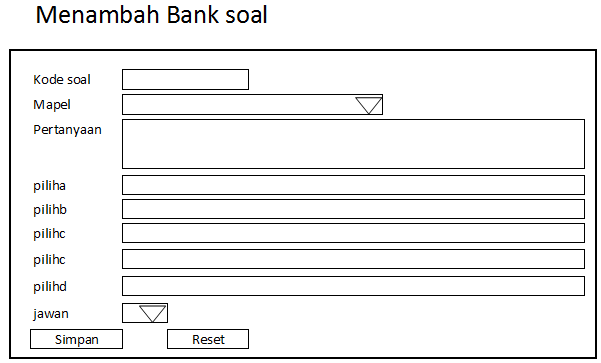 Gambar 2.3 Desain Form Input BanksoalForm Mata PelajaranUntuk menginputkan data mata pelajaran yang akan diujikan maka diperlukan sebuah form untuk keperluan tersebut yakni form input data mata pelajaran, berikut ini rancangan form tersebut.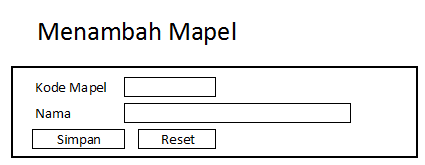 Gambar 2.4 Desain Form Input Mata PelajaranForm Peserta Peserta merupakan salah satu komponen penting yang ada dalam sistem maka dari itu pada proses perancangan sistem ini pengembang memikirkan sebuah form untuk keperluan input data peserta tersebut, berikut ini adalah rancangannya.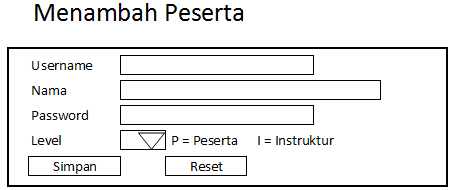 Gambar 2.5 Desain Form Input Data PesertaForm KelasForm ini digunakan untuk menginputkan informasi yang berhubungan dengan data Kelas Ujian berikut ini adalah rancangannya.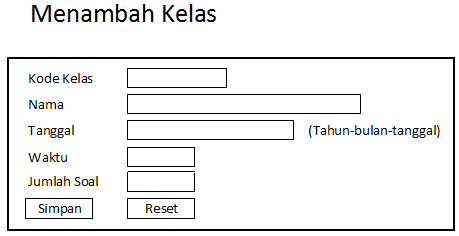 Gambar 2.6 Desain Form Input KelasForm Peserta UjianUntuk menginputkan data Peserta Ujian yang akan mengikuti ujian maka diperlukan sebuah form untuk keperluan tersebut yakni form input Peserta ujian, berikut ini rancangan form tersebut.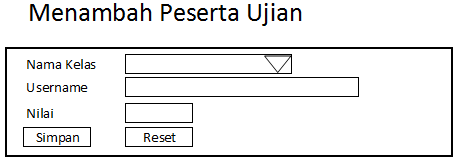 Gambar 2.7 Desain Form Input Peserta UjianDesain Output SistemLaporan Data BanksoalLaporan ini merupakan laporan yang berisi informasi mengenai data dari Bank soal atas suatu mata pelajaran yang akan diujikan, berikut rancangannya :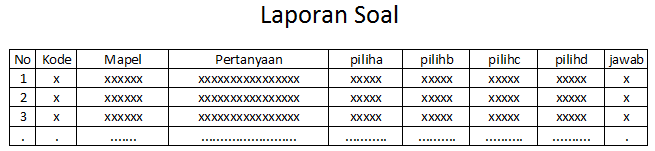 Gambar 2.8 Desain Laporan Data SoalLaporan Data PesertaLaporan data Peserta  ini merupakan bentuk implementasi dari administrasi data – data  Peserta, berikut ini adalah rancangan dari laporan tersebutGambar 2.9 Desain Laporan Data PesertaLaporan Data KelasLaporan ini merupakan laporan yang berisi informasi mengenai data dari kelas atas suatu kelas yang akan diujikan, berikut rancangannya :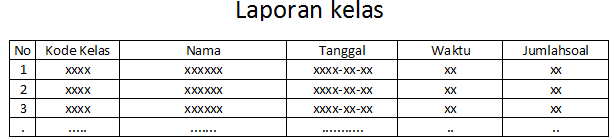 Gambar 3.0 Desain Laporan Data kelasLaporan Data Peserta UjianLaporan ini merupakan laporan yang berisi informasi mengenai data smua Peserta yang ikut Ujian dari kelas atas suatu kelas yang akan diujikan, berikut rancangannya :Gambar 3.1 Desain Laporan Data Peserta UjianLaporan Data Nilai PesertaLaporan ini merupakan laporan yang berisi informasi mengenai data semua Nilai Peserta yang ikut Ujian dari kelas atas suatu kelas yang diujikan, berikut rancangannya :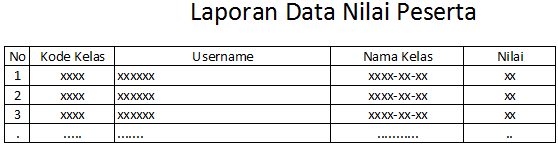 Gambar 3.2 Desain Laporan Data Nilai PesertaNama FieldTipeUkuranKunci1kodesoalInteger*2kodemapelChar25**3tanyaVarchar5004pilihaVarchar1005pilihbVarchar1006pilihcVarchar1007pilihdVarchar1008kunciEnum(‘A’,’B’,’C’,’D’)Nama FieldTipeUkuranKunci1kodekelasChar4*2namaVarchar403tanggalDate4waktuInterger35jumlahsoalInterger3Nama FieldTipeUkuranKunci1usernameChar15*2namaVarchar303passwordChar704levelEnum(‘P’,’I’)Nama FieldTipeUkuranKunci1kodekelasChar4*2usernameChar153nilaiDecimal(5,2)Nama FieldTipeUkuranKunci1kodekelasChar4**2kodesoalIntegerNama FieldTipeUkuranKunci1usernameChar15*2kodekelasChar43kodesoalInteger4kunciEnum(‘A’,’B’,’C’,’D’)5jawabEnum(‘A’,’B’,’C’,’D’)Nama FieldTipeUkuranKunci1KodemapelChar5*2namaVachar35Nama FieldTipeUkuranKunci1usernameChar15**2kodesoalInteger3kunciEnum(‘A’,’B’,’C’,’D’)4jawabEnum(‘A’,’B’,’C’,’D’)Laporan Data Peserta Laporan Data Peserta Laporan Data Peserta Laporan Data Peserta NoUsernameNama 1xxxxxxxxxx-xx-xx2xxxxxxxxxx-xx-xx3xxxxxxxxxx-xx-xx...................Laporan Data Peserta UjianLaporan Data Peserta UjianLaporan Data Peserta UjianLaporan Data Peserta UjianNoUsernameNama1xxxxxxxxxx-xx-xx2xxxxxxxxxx-xx-xx3xxxxxxxxxx-xx-xx...................